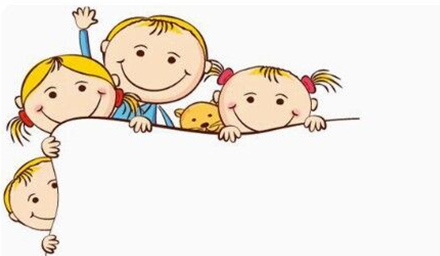 Materská škola, Chmiňany 26, 08233, ms.chminany@gmail.com, 051 7795251OZNAMMaterská škola Chmiňany oznamuje, že od 7. marca 2022 do 31. marca 2022 bude prebiehať zápis detí do materskej školy Chmiňany pre školský rok 2022/2023.Prihlášku do MŠ si môžete vyzdvihnúť osobne v MŠ Chmiňany v pracovných dňoch od 7:00 do 15:00 alebo stiahnuť na stránke obce Chmiňany. Bližšie informácie v MŠ, na mailovej adrese MŠ -  ms.chminany@gmail.com, na tel. čísle 051 779 52 51, alebo v pracovných dňoch na 0948 045 266. Mgr. Terézia Cenká – riaditeľka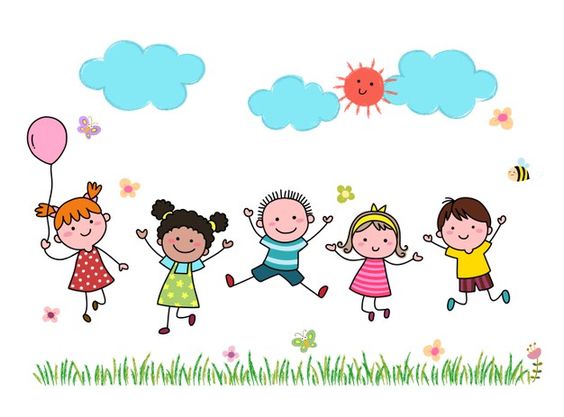 